UF Panhellenic Council MeetingAlpha Omicron Pi			  Feb. 8, 2022				                   7:00 PMVision “To promote in women leadership, diversity, scholastic achievement, and service through relationships within and beyond the Panhellenic Community” Mission To provide a positive environment that fosters the Panhellenic spiritCall to Order  The regular meeting was called to order at 7:02 p.m. by President Jordan Spira. Roll was called by Communications Vice President Kate McNamara. House WelcomePanhellenic CreedAttendance Pan Dels in Attendance: Alpha Chi Omega, Alpha Delta Pi, Alpha Epsilon Phi, Alpha Omicron Pi, Alpha Phi, Chi Omega, Delta Delta Delta, Delta Gamma, Delta Phi Epsilon, Delta Zeta, Gamma Phi Beta, Kappa Alpha Theta, Kappa Delta, Kappa Kappa Gamma, Phi Mu, Pi Beta Phi, Sigma Kappa, Zeta Tau AlphaPresidents: Alpha Chi Omega, Alpha Delta Pi, Alpha Epsilon Phi, Alpha Omicron Pi, Alpha Phi, Chi Omega, Delta Delta Delta, Delta Gamma, Delta Phi Epsilon, Delta Zeta, Gamma Phi Beta, Kappa Alpha Theta, Kappa Delta, Kappa Kappa Gamma, Phi Mu, Pi Beta Phi, Sigma Kappa, Zeta Tau AlphaProxies: Alpha Chi Omega , Alpha Epsilon Phi, Alpha PhiAbsent: Phi Mu Approval of the Agenda Pi Beta Phi motions to approve the agenda. Gamma Phi Beta seconds. Motion passes 18-0.Approval of the Minutes  Alpha Delta Pi motions to approve the minutes. Kappa Kappa Gamma  seconds. Motion passes  18-0.	Committee ReportsFinance Vice President - Kate Gaucher, fvpufpanhellenic@gmail.comNo updatesYou all are amazing and I hope you have a great week! <3Executive Vice President - Katharina Abramovich, ufpanhellenicevp@gmail.comPlease remind philanthropy chairs to email me after they submit a fundraising form and to fill out the post submission forms for philanthropies and fundraisers after the event has concluded! Post-Philanthropy SubmissionPost-Fundraiser SubmissionSSA is hosting a Galentines event for Random Acts of Kindness Week! Chapter women can come to the picnic table in front of Sigma Kappa and Kappa Delta to write Galentines cards to other Panhellenic sisters from 2/13-2/14.  The cards + surprise will be delivered to Chapter Facilities 2/15! Voting on the Homecoming Compact at the end! Membership Vice President - Brooke Micallef, ufpanhellenicmvp@gmail.comPi Chi Dinners are all finished! Thank you for allowing them to learn about your chapters!Pi Chi PhilanthropyRound 1 Shirts will be ordered in the next week! Need at least 12 per chapterRecruitment dates coming soon!Junior Panhellenic:Please have your New Member Educators continue responding to our Junior Panhellenic Director, Natalie Work, with contact information of your new members, so we can reach out and welcome them to the community! jrpanufpanhellenic@gmail.com Bid Day ThemesLast day for Spring New Members to be initiated is March 12th!Please share this form with your members so we can collect ideas of morale boosting activities during recruitment and spirit week this fall!https://forms.gle/9PfKxSN3fvEKfTnj8Communications Vice President - Kate McNamara, ufpanhelleniccvp@gmail.comFebruary Food Favorites Form!For our newsletter, we want to highlight something special and fun about all of the chapters!Please fill out this form with your favorite meal this month so far (or within the next week) and upload a pic so we can catch a glimpse of everyone’s meals :)Chapterwomen emails For the newsletter we need to collect all chapterwomen’s emails by February 13Please send these in a list to ufpanhelleniccvp@gmail.com by that dateI will be sending reminders throughout the week! Pan Pairings this month! As always, let me know if you need help/ideas for these!  Activities Vice President - Anne-Charles Zimmer, ufpanhellenicavp@gmail.comService: Your women made over 450 Valentine’s Day cards for the Veterans Affairs Hospital! Thank you Delta Gamma for hosting, and thank you for emphasizing the event to your chapters! Scholarship: Congratulations to our January Study Edge Scholar of the Month, Sophia Moses in Phi Mu!! Apply for the February Study Edge Scholar of the Month here until Monday, February 13th at 11:59 pm Thank you to Phi Mu, Sigma Kappa, and Kappa Alpha Theta offering to hold study hours at your chapter facilities <3 National Panhellenic Conference February Month of the Scholar:Please have your chapters fill out this form with their favorite places to study, favorite ways to study, etc for a chance to be featured on Pan’s Instagram! Junior Panhellenic:Please have your New Member Educators continue responding to our Junior Panhellenic Director, Natalie Work, with contact information of your new members, so we can reach out and welcome them to the community! jrpanufpanhellenic@gmail.com IFC x PAN Pickleball: Please continue responding to our Intramural Director, Logan Henley, about if it is all good for our committees to come announce on Feb 13th (or 16th Alpha Phi) about the event at your chapter dinners! ufpanintramurals@gmail.com Sign ups will be released Friday, February 17th at 9 am. First come first serve to 64 teams. You may sign up as a ifc x pan team or as a free agent. $10 per person- money goes back to Panhellenic’s philanthropy, Circle of Sisterhood <3Outside Companies:StayGainesville should have reached out about discount codes for their properties during UF Family Weekend. GAP, the GRACE Marketplace Advocacy Program, will be emailing soon about doing a drive with all chapters. He needs information from you all on when he can come to announce about the drive and drop off the donation box.  Assistant Membership Vice President - Charlotte Roberts, ufpanhellenicamvp@gmail.comNo updates from me! Assistant Activities Vice President - Sam Simon, ufpanhellenicaavp@gmail.comUpcoming dates Study hours February 15th at Kappa Alpha Theta and February 22nd at Sigma Kappa Black History Month Event February 26th at Sigma Kappa February Study Edge Scholar due on February 13th President - Jordan Spira, ufpanhellenicpres@gmail.comVoting on the homecoming compact today!Last call for questions/clarificationsIf this passes, courting starts Monday 2/13Alpha Delta Pi motions, Kappa Delta secondsMotion passes 18-0 Panhellenic Advisor - Elizabeth Longmire, e.longmire@ufl.edu Old Business 2023 Joint Homecoming Resolution2023 Homecoming Courting Timeline2023 Homecoming Agreement ContractHomecoming Joint Resolution 2023PresentationNew BusinessAnnouncementsDelta Gamma is having their fundraising event Late CakesKappa Kappa Gamma is having their annual kickball event AdjournmentThe meeting is adjourned at 7:17  p.m.Minutes taken by Communications Vice President Kate McNamara.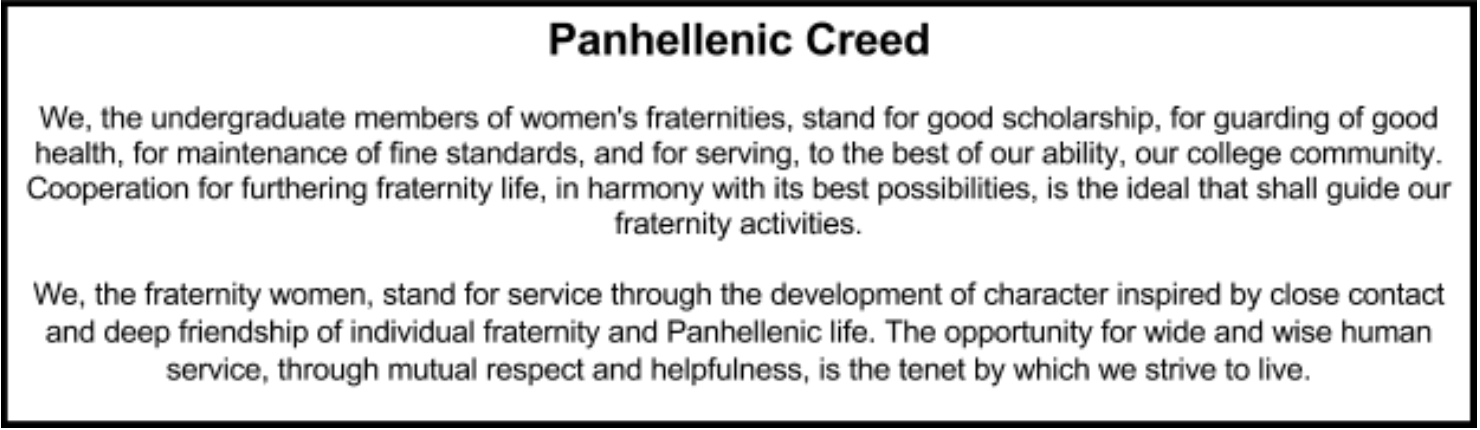 